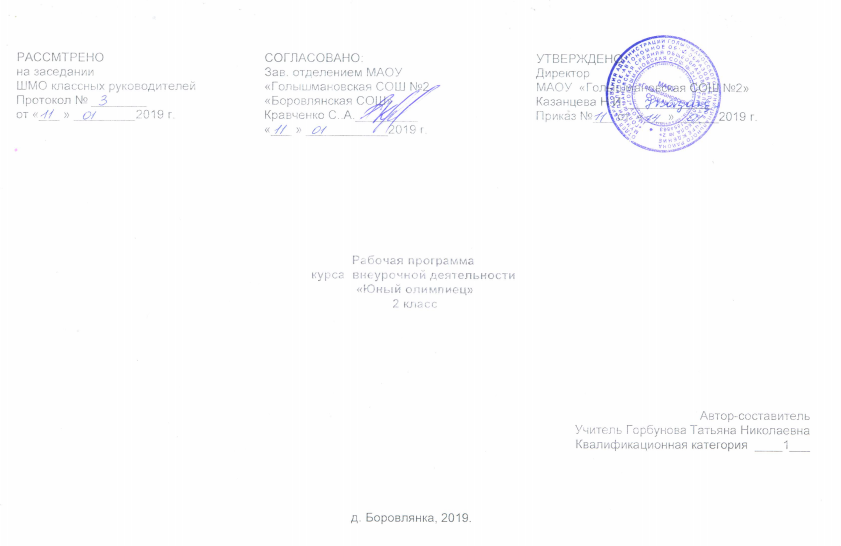 Результаты освоения курса внеурочной деятельностиЛичностные результаты         оценивать поступки людей, жизненные ситуации с точки зрения общепринятых норм и ценностей;  оценивать конкретные поступки как хорошие или плохие;         умение выражать  свои эмоции;         понимать эмоции других людей, сочувствовать, сопереживать;Метапредметными результатами является формирование универсальных учебных действий (УУД).Регулятивные УУД:	         определять и формировать цель  деятельности с помощью учителя;         проговаривать последовательность действий во время занятия;         учиться работать по определенному алгоритмуПознавательные УУД:          умение делать выводы в результате совместной работы класса и учителя;Коммуникативные УУД:         умение оформлять свои мысли в устной форме           слушать и понимать речь  других;         договариваться с одноклассниками совместно с учителем о правилах поведения и общения и следовать им;         учиться работать в  паре,  группе; выполнять различные роли (лидера исполнителя).Результатом практической деятельности по программе «Юный олимпиец» можно считать следующее:Высокий уровень информированности учащихся о здоровом образе жизни.Среди учащихся начальных классов нет курящих детей.Повышается активность учащихся в мероприятиях школы, класса, района. Класс взаимодействует с младшими учащимися с целью просвещения и вовлечения в здоровый образ жизни, приглашают их на уроки здоровья, сценические выступления.Классный руководитель  координирует проектную работу учащихся, направленную сбор и оформление информации по темам укрепления здоровья. Результаты представляем на  классных часах и внеклассных мероприятиях начальных классов школы.Высокий уровень активности родителей по вопросам сохранения здоровья.Намечены преемственные связи в содержании и методах воспитания в начальной школе и первого этапа воспитания в основной школе.90% учащихся класса заняты во внеурочной деятельности дополнительного образования. Предполагаемый результат:Здоровый физически, психически, нравственно, адекватно оценивающий свое место и предназначение в жизни выпускник начальной школы.Содержание курса внеурочной деятельности с указанием форм организации и видов деятельности Формы организации внеурочной деятельности по спортивно-оздоровительному направлению.      Развитию самостоятельности в младшем школьном возрасте хорошо содействует организация спортивных соревнований и спортивных праздников.  Они особенно эффективны, если в основе их содержания используются упражнения, подвижные игры, способы деятельности и знания, освоенные школьниками на уроках физической культуры. Рекомендуется регулярно проводить спортивные соревнования и показательные выступления в каждой возрастной группе. Для полной реализации спортивно-оздоровительного направления внеурочной деятельности учащихся особое внимание требуется уделять и проблеме воспитания культуры здоровья у младших школьников. Внеурочная деятельность может включать в себя выполнение общественной нагрузки, культурный и активный отдых на основе оздоровительных мероприятий. Можно проводить данную работу и в учебные дни с меньшим числом учебных занятий, а также во время выходных дней и в каникулы. Формы и методы воспитания культуры здоровья младших школьников.1. Подвижные игры (4ч.)  Подобраны игры, носящие соревновательный характер, с применением инвентаря (мяча) и без него, игры с заучиванием слов.2. Сюжетные и народные игры ( 6 ч.)  Разучивание русских народных игр: «Кот и мышь», «Коршун», «Горелки», «Пчёлки и ласточка».  Разучивание  игр разных народов. Украинские народные игры: «Высокий дуб», «Колдун»,  «Мак», «Перепёлочка».  Белорусские народные игры: «Заяц-месяц», «Иванка», «Хлоп, хлоп,  убегай!». «Птица без гнезда», «Мы-весёлые ребята», «Два мороза», «Космонавты», «Совушка».3. Настольные игры (2ч.):  Знакомство с настольными играми. Шашки, шахматы4. Экскурсии (4ч.): «Поведение в школе», ознакомление с опасными  местами в здании школы и вокруг него. Наблюдения за   изменениями в природе.  «Красота осенней природы». «Здравствуй, гостья Зима!»5. Тематические беседы (3ч.): «Твой  новый режим дня»     «Осторожно – тонкий лёд!», «Учимся не болеть»6. Динамическая прогулка. (1ч.) «Школа мяча», «Мяч – соседу», «Гонка мячей по кругу», «Охраняй капитана», «Пушбол»7. Пальчиковые игры (3ч.).  Это инсценировка каких-либо рифмованных историй, сказок при помощи пальцев. Многие игры требуют участия обеих рук, что дает возможность детям ориентироваться в понятиях «вправо», «влево», «вверх», «вниз» и т. Д. Очень важны эти игры для развития творческих способностей у детей. Если ребенок усвоит какую-нибудь одну «пальчиковую игру», он обязательно будет стараться придумывать новую инсценировку для других стишков и песенок.  «Волшебные пальчики», «Здравствуй, пальчик»,  «Долго, долго мы лепили», « Как живёшь?», «Кто приехал?», «Ну-ка, братцы, за работу».8. Зимние забавы и спортивные соревнования (5ч.).   Строительные игры из снега. «Клуб ледяных инженеров». Эстафета на санках. Лыжные гонки. «В здоровом теле – здоровый дух», «Быстро в домик», «Подними предмет» 9. Полезные  и вредные привычки. (3ч.) Просмотр и обсуждение фрагмента  обучающего фильма. Курение – это болезнь. Вред от алкоголя. Наркотические вещества.  Токсические вещества.  Полезные лекарства.  Вредные лекарства. Режим дня школьника. Солнце, воздух и вода – наши лучшие друзья.10. Здоровое питание –отличное настроение. (2ч.)  Вредные и полезные привычки в питании. Овощи на твоём столе. Полезные и вредные жвачки, конфеты, шоколадки. Фрукты – лучшие продукты. Очень вкусная еда, но не детская она:  сладости, чипсы, напитки (пепси, фанта и т. Д.), торты, сало.    «О пользе завтрака», «День каши»  Цели: рассказать детям о каше как о традиционном блюде русской кухни, её  пользе для здоровья; познакомить с правилами приготовления каши.  «День соков».  Цель: дать представление о значении жидкости для жизнедеятельности организма, необходимом количестве жидкости в ежедневном рационе питания человека, разнообразии и ценности напитков.  «Фруктовый карнавал» поговорим о фруктах и их значении для организма человека.  Итоговое занятие.(1 час)Что нужно знать и уметь, чтобы никогда не болеть! Подведение итогов обучения, обсуждение и анализ успехов каждого воспитанника.3.   Тематическое планированиеКалендарно-тематическое планирование   Планирование составлялось из расчета 1 час в неделю.  70%  содержания планирования направлено на активную  двигательную деятельность учащихся на свежем воздухе.  Остальное время  распределено на всевозможные  тематические беседы, часы здоровья, подготовку и проведение различных соревнований и  внеклассных мероприятий на формирование здорового образа жизни.                               Место проведенияВремя проведенияФорма организации.ШколаПервая половина учебного дня Утренняя зарядка, физкультминутки во время уроков, динамические паузы во время перемен,  уроки физкультуры.ШколаВторая половина учебного дняПрогулки, спортивно-оздоровительные часы, свободная деятельность в ГПД, физкультурные праздники, спортивные кружки подвижных, народных оздоровительных игр и пр.  СемьяВторая половина учебного дня.                 Выходные.Прогулки, совместно со взрослыми или самостоятельная двигательная деятельность.Учреждения дополнительного образования.Вторая половина учебного дня.                 Выходные.Детские спортивные секции и школы.Школьные оздоровительные лагеря.Каникулы.Разные виды спортивно-оздоровительной деятельности в соответствии с программой  работы лагеря.МетодыФормыМетоды формирования сознания.- Классные часы, их проведение и тематика в соответствии с планом воспитательной работы;                                                                                         - Беседы и диспуты с классом или индивидуально; читательские конференции;                                                                                                             - Мини-лекции как самостоятельная работа, продолжительность которых не более 10 – 15 мин.; Методы организации деятельности и формирования опыта поведения.- Педагогическое требование к выполнению норм поведения, правил по организации здорового образа жизни в виде просьб, совета, намёков;                                                                                                                                                                                         - Приучение и упражнение, содействующее формированию устойчивых способов поведения, привычек здорового образа жизни;                                                                                                                                                                                     - Регулярное участие в спортивных и оздоровительных мероприятиях;                                                                             - Тренинги для изменения негативных внутренних установок обучающихся (в том числе и к наркотизации), формирование опыта позитивного отношения к себе, к окружающим, к миру в целом;                                                             - Круглый стол – данную форму можно применить для формирования чётких позиций, оценочных суждений в отношении тех или иных представлений о здоровом образе жизни.Методы стимулирования  поведения и деятельности.- Поощрения в различных вариантах: одобрение, похвала, благодарность, предоставление почётных прав, награждение;                                                                                                                                                                                        - Наказание состоит в лишении или ограничении определённых прав, в выражении морального порицания, осуждения.Метод проектов.-  Исследовательские проекты (организация опроса среди сверстников для изучения вредных привычек в начальной школе);                                                                                                                                                                                                                 - Творческие проекты – санитарные бюллетени о здоровом образе жизни.№Наименование разделов и темВсего часов1Подвижные игры    4 ч2 Сюжетные и народные игры     6 ч3Настольные игры   2 ч4Экскурсии   4 ч5 Тематические беседы   3 ч6Динамическая прогулка.   1 ч7Пальчиковые игры   3 ч88. Зимние забавы и спортивные соревнования    5 ч.9.Полезные  и вредные привычки. (3ч.) 3 ч.10.Здоровое питание –отличное настроение. (2ч.) 2 ч.11.Итоговое занятие.(1 час)1 ч.ВСЕГОВСЕГО34Дата№Форма работыФорма работыТема беседыМесто проведенияСентябрь 1Беседа, экскурсия по школе и прилегающей к ней территории.Беседа, экскурсия по школе и прилегающей к ней территории.«Поведение в школе», ознакомление с опасными  местами в здании школы и вокруг него.Школа, территория вокруг школы.Сентябрь 2Подвижные игры на свежем воздухе.Подвижные игры на свежем воздухе.Спортивная площадка.Сентябрь 3Беседа Подвижные игры на свежем воздухе.Беседа Подвижные игры на свежем воздухе.«Твой  новый режим дня»Кабинет нач. классов.Спортивная площадкаСентябрь 4Экскурсия в осенний лес.Экскурсия в осенний лес.«Красота осенней природы».Окрестности вокруг школы.Сентябрь Октябрь1Внеклассное  мероприятие «Волшебница Гигиена»«Волшебница Гигиена»Кабинет нач. классов.Октябрь2Динамическая прогулка.«В гости к берёзкам».«В гости к берёзкам».Школьный  парк.Октябрь3Знакомство с настольными играми.Шашки, шахматы Шашки, шахматы Кабинет нач. классов.Октябрь4Подвижные игры на свежем воздухе.Беседа.«Гуси – гуси»«Осторожно – тонкий лёд!»«Гуси – гуси»«Осторожно – тонкий лёд!»Спортивная площадка.Ноябрь1Внеклассное мероприятие  Подвижные игры и упражнения со скакалками.«Советы Айболита»«Советы Айболита»Кабинет нач. классов.Спортивный зал.Ноябрь2Беседа. Спорт. развлечения «Зов джунглей».«Учимся не болеть»«Учимся не болеть»Спортивный зал.Ноябрь3Весёлые старты с мячомСпортзалНоябрь4Настольные игры.Шашки, шахматы Шашки, шахматы Кабинет нач. классов.Декабрь1Подвижные игры на свежем воздухе.Строим снежную крепостьСтроим снежную крепостьСпортивная площадка.Декабрь2Украшение школьного двора к празднику.Лепка и оформление  снежных фигур.Лепка и оформление  снежных фигур.Спортивная площадка.Декабрь3ЭкскурсияЗдравствуй, гостья Зима!Здравствуй, гостья Зима!школьный парк.Декабрь4Подвижные спортивные игры.«Быстро в домик», «Подними предмет»«Быстро в домик», «Подними предмет»Спортивный зал.Январь1Лыжная прогулка в зимний паркПрогулка на лыжахПрогулка на лыжахшкольный парк.Январь2.Игры на свежем воздухе.катание с горки.катание с горки.Школьный дворЯнварь3Подвижные игры на свежем воздухе.Катание на санках. Игра в снежки.Катание на санках. Игра в снежки.Спорт. площадка.ФевральФевраль1Практическая работаЗдоровое питание. Примерное меню на деньЗдоровое питание. Примерное меню на деньКабинет нач. классовФевральФевраль2Динамическая прогулка с играми на свежем воздухе.Игры «Белые медведи», «Два Мороза»Игры «Белые медведи», «Два Мороза»Спортивная площадка.ФевральФевраль3БеседаТвои шаги к здоровьюТвои шаги к здоровьюКабинет нач. классов.ФевральФевраль4Спортивные соревнованияПапа, мама, я – спортивная семьяПапа, мама, я – спортивная семьяСпорт. залМарт 1Динамическая прогулка с играми на свежем воздухе.Лепим снеговикаЛепим снеговикаСпортивная площадка.Март 2Эстафеты с мячом«Весёлые старты»«Весёлые старты»Спортивный залМарт 3Динамическая прогулка с играми на свежем воздухе.Спортивная площадка.АпрельАпрель 1Динамическая прогулка с играми на свежем воздухе.Игры «Воробьи, вороны», «Цепи кованые»  Игры «Воробьи, вороны», «Цепи кованые»  Спортивная площадка.АпрельАпрель 2Динамическая прогулка с играми на свежем воздухе.Спортивная площадка.АпрельАпрель 3БеседаСон – лучшее лекарствоСон – лучшее лекарствоКабинет нач. классов.АпрельАпрель 4Весёлые стартыСпортивные состязвнияСпортивные состязвнияСпорт. площадка.Май 1Динамическая прогулка с играми на свежем воздухе.Эстафеты с мячомЭстафеты с мячомСпорт. площадка.Май 2Экскурсия к реке ВагайНаблюдения за весенними изме-Наблюдения за весенними изме-рекаМай 3Экскурсия в весенний лес.нениями в природе. Подвижные игры.нениями в природе. Подвижные игры.Парк, лесМай 4Богатырские потешкиСпортивные состязанияСпортивные состязанияСпорт. площадка